Wyrażam zgodę na przetwarzanie danych osobowych zawartych w niniejszym dokumencie do realizacji procesu aktualnych i przyszłych rekrutacji zgodnie z ustawą z dnia 10 maja 2018 roku o ochronie danych osobowych (Dz. U. 2018, poz. 1000) oraz godnie z Rozporządzeniem Parlamentu Europejskiego i Rady (UE) 2016/679 z dnia 27 kwietnia 2016 r. w sprawie ochrony osób fizycznych w związku z przetwarzaniem danych osobowych i w sprawie swobodnego przepływu takich danych oraz uchylenia dyrektywy 95/46Wyrażam zgodę na przetwarzanie danych osobowych zawartych w niniejszym dokumencie do realizacji procesu aktualnych i przyszłych rekrutacji zgodnie z ustawą z dnia 10 maja 2018 roku o ochronie danych osobowych (Dz. U. 2018, poz. 1000) oraz godnie z Rozporządzeniem Parlamentu Europejskiego i Rady (UE) 2016/679 z dnia 27 kwietnia 2016 r. w sprawie ochrony osób fizycznych w związku z przetwarzaniem danych osobowych i w sprawie swobodnego przepływu takich danych oraz uchylenia dyrektywy 95/46Wyrażam zgodę na przetwarzanie danych osobowych zawartych w niniejszym dokumencie do realizacji procesu aktualnych i przyszłych rekrutacji zgodnie z ustawą z dnia 10 maja 2018 roku o ochronie danych osobowych (Dz. U. 2018, poz. 1000) oraz godnie z Rozporządzeniem Parlamentu Europejskiego i Rady (UE) 2016/679 z dnia 27 kwietnia 2016 r. w sprawie ochrony osób fizycznych w związku z przetwarzaniem danych osobowych i w sprawie swobodnego przepływu takich danych oraz uchylenia dyrektywy 95/46.Załącznik  Całe doświadczenie zawodowe01.2020 – 02.2022      PBG24.pl  serwis internetowy – redaktor, tworzenie tekstów, obsługa			 CRM, administrowanie mediami społecznościowymi, projekt Zaradni 			 Żyją Lepiej10.2018 – 07.2019 	Wydawnictwo Grupa Image sp. z. o. o. , project leader, organizacja i prowadzenie projektu internetowego (budowa serwisu,  obsługa mediów społecznościowych kategoria-b.pl); tworzenie baz danych07.2017 – 02.2019	Rkantor.pl BNP Paribas Solutions      (d. Raiffeisen Solutions) Stażysta działu marketing. Zakres obowiazków: PR, copywriting, tworzenie treści mediów społecznościowych, współpraca z agencjami i blogerami.09.2014 – 12.2017 	Blog Gender Gosposia – facet prowadzi dom – redaktor, twórca 10.2012 – 04.2014 	Stowarzyszenie „Nad Zalewem” i Żegluga Mazowiecka sp. z.o.o – administrator i twórca strony internetowej, administrator profilu Facebook. 10.2011 11.2013 	członek  Koła  Naukowego  Obserwacji Polskich Mediów  przy Instytucie Dziennikarstwa UW – przygotowanie projektów naukowych, analiz  medioznawczych,   organizacja  konferencji  naukowych. 11.2010 – 04.2011 	Dziennik Gazeta Prawna - dziennikarz, dział: prawo w biznesie, rynki i finanse.08.2010 – 10. 2010 	Gazetaprawna.pl -  redaktor/stażysta: redagowanie newsów, pisanie autorskich tekstów tworzenie treści do serwisów tematycznych.09.2008 – 02.2009 	Wydawnictwo Centrum Prawa Bankowego i Informacji sp. z.o.o   - specjalista ds. marketingu: dystrybucja e-prenumerat, współpraca z uczelniami04.2008 – 01 2009 	Polska The Times -  dziennikarz, dział: pieniądze.08.2007 – 02.2008 	Dziennik Polska Europa Świat – dziennikarz, działy: świat, kraj, WarszawaWyrażam zgodę na przetwarzanie danych osobowych zawartych w niniejszym dokumencie do realizacji procesu aktualnych i przyszłych rekrutacji zgodnie z ustawą z dnia 10 maja 2018 roku o ochronie danych osobowych (Dz. U. 2018, poz. 1000) oraz godnie z Rozporządzeniem Parlamentu Europejskiego i Rady (UE) 2016/679 z dnia 27 kwietnia 2016 r. w sprawie ochrony osób fizycznych w związku z przetwarzaniem danych osobowych i w sprawie swobodnego przepływu takich danych oraz uchylenia dyrektywy 95/4603.2006 - 09.2006    Wydawnictwo Edytor S.A. - dziennikarz, fotoreporter, organizacja V Mazowieckiego Forum Samorządowego. 07.2005 – 11.2005  	Wydawnictwo Egmont Polska sp. z. o.o – 13! Magazyn Nastolatki,  moderator czatu internetowego, prace administracyjne 07.2003 - 02.2004 	Dziennik Gazeta Prawna  - dziennikarz, działy: prawo, biznesWyrażam zgodę na przetwarzanie danych osobowych zawartych w niniejszym dokumencie do realizacji procesu aktualnych i przyszłych rekrutacji zgodnie z ustawą z dnia 10 maja 2018 roku o ochronie danych osobowych (Dz. U. 2018, poz. 1000) oraz godnie z Rozporządzeniem Parlamentu Europejskiego i Rady (UE) 2016/679 z dnia 27 kwietnia 2016 r. w sprawie ochrony osób fizycznych w związku z przetwarzaniem danych osobowych i w sprawie swobodnego przepływu takich danych oraz uchylenia dyrektywy 95/46Bartosz Biskupski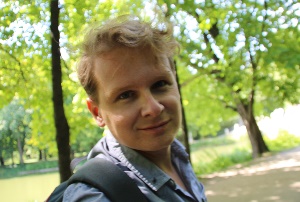 Dane osoboweMiejsce zamieszkania: 	Warszawa
Adres email: 	bkbiskupski@gmail.comNumer telefonu: 	515 238 838Cel ZawodowyW optymalny sposób osiągać założone cele. O mniePotencjalnemu pracodawcy mogę o sobie powiedzieć, że:W teście Gallupa ( Clifton Strenghts ) moim najmocniejszym talentem jest ANALITYK. Talent myślenia, dzięki któremu szukając przyczyn, wyciągam trafne wnioski nawet z ograniczonego zbioru danych. Na drugim miejscu znalazł się wyjątkowo rzadki talent, którym jest DOWODZENIE. Dalej jeszcze dwa talenty skutecznego wywierania wpływu społecznego WIARA W SIEBIE, POWAŻANIE i jako ostatni z piątki talent wykonawczy, UKIERUNKOWANIE. Podsumowując. Zbieram i analizuję dane. Wyciągam trafne wnioski nawet na podstawie ograniczonej liczby danych. Potem podjęte decyzje wcielam w życie i wykorzystując potencjał naturalnego wpływu społecznego angażuję do tego ludzi z mojego otoczenia. Gdy tego wymagają specyfika zadania i okoliczności, wpływam i angażuję ludzi jeszcze mi nie znanych. Dzięki talentowi UKIERUNKOWANIA, na bieżąco w miarę napływu feedbacku, dokonuję korekt kursu do obranego celu. Nie mam problemów z pracą zespołową. O moich kwalifikacjach i wykształceniu, możesz przeczytać na drugiej stronie. Zapraszam.Bartosz BiskupskiWykształcenieKierunek: dziennikarstwo i medioznawstwo Specjalizacja: komunikacja onlineKierunek: dziennikarstwo i komunikacja społeczna specjalizacja: wydawanie magazynów kolorowychKierunek: PrawoSpecjalizacja: prawo cywilne ( m.in. autorskie i pokrewne)01.2020 – 02.2022   PBG24.pl  serwis internetowy                               redaktor, tworzenie  tekstów, obsługa CRM,                                administrowanie mediami  społecznościowymi,                                projekt Zaradni Żyją Lepiej10.2018 – 07.2019 	Wydawnictwo Grupa Image sp. z. o. o. , project leader, organizacja i prowadzenie projektu internetowego (budowa serwisu,  obsługa mediów społecznościowych kategoria-b.pl); tworzenie baz danych07.2017 – 02.2019	Rkantor.pl BNP Paribas Solutions      (d. Raiffeisen Solutions) Stażysta działu marketing i PR kantoru internetowego. Copywriting, tworzenie treści mediów społecznościowych, współpraca z agencjami i blogerami.Umiejętnościobsługa komputera - znajomość pakietu MS Office, obsługa systemów CMS – wordpress, joomla,analiza SM – Brand24, Unamo. (m.in.)Kompetencje miękkieProwadzenie komunikacji dla różnych grup (m.in. gen Z, gen X, millenalsi) 
Wyszukiwanie i analiza informacji Językiangielski - zaawansowany (B2/C1)HobbyFotografia, narciarstwo